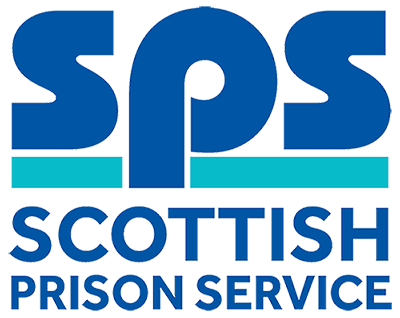 Corporate Services Business ManagerAssessment InformationThank you for your interest in the above role. Below, you will find information on how the different competencies outlined in the person specification will be assessed throughout the Recruitment process as well as information on the vacancy timeline. Throughout the process, you will be assessed against the competencies captured in the person specification and the key behaviours set out in the SPS Behavioural Competency Framework (BCF). All Recruitment at SPS is based on the Behavioural Competency Framework which outlines the key behaviours and standards required both of applicants and existing staff. Further details on the SPS Behavioural Competency Framework can be found on the Careers section of our website. Competencies you will be assessed against:Selection Process Timeline:Person SpecificationEssential/DesirableAssessmentQualificationsQualificationsQualificationsQualified to degree level or relevant experience.Essential ApplicationProject Management Qualification Desirable InterviewExperienceExperienceExperienceBusiness Planning Experience of leading, supporting, driving forward corporate delivery plans and adding value to a range of projects. EssentialApplicationInterviewFinancial Management Experience of accounting systems and records in line with directed policy and accounting conventions.EssentialApplicationInterviewBusiness Analysis and CommunicationsProven experience of analysing business information to identify and communicate key messages.EssentialApplicationWritten ExerciseInterviewKnowledge & SkillsKnowledge & SkillsKnowledge & SkillsCommunications and Interpersonal SkillsWell-developed communication skills, both written and verbal, with evidence of your ability to vary your style of communication to ensure mutual understanding.EssentialWritten ExerciseInterviewPlanning, Implementation and ControlEvidence of your excellent organisational skills, demonstrating your ability to prioritise, forward plan and manage competing demands to ensure outputs are delivered on time.  Accuracy of information and attention to detail is crucial.EssentialWritten ExerciseInterview Building and Maintaining RelationshipsAccomplished people management skills with the ability to build and maintain effective, working relationships with a wide range of internal and external stakeholders demonstrating your ability to negotiate with and positively influence others to achieve desired results. EssentialInterviewProblem Solving and Decision MakingExcellent decision-making skills with evidence of your ability to analyse complex issues, problem solve and produce credible recommendations by exercising a high level of initiative, judgement and discretion in deciding appropriate actions to be undertaken.EssentialWritten ExerciseInterviewApplication WindowLive: 22 January 2019Close: 5 February Initial Application Review6 February You will be notified of the outcome of the shortlisting process via the online recruitment system.Cognitive Ability 7 February – 14 February Your cognitive ability test results will be considered alongside your application form performance to determine whether you will be progressed to the next stage of the selection process. We will update you of the outcome via the Online Recruitment system. If successful you will attend a Written Exercise.Written ExerciseCandidates successful at shortlisting will be invited to assessment which is Written Exercise, taking place on 20 February, (Day and Evening Session available)Assessment Day: The Assessment Day will consist of a an Interview, taking place on 27 February Further information will be provided to candidates progressing to this stage of the process by way of a formal invite to assessment.